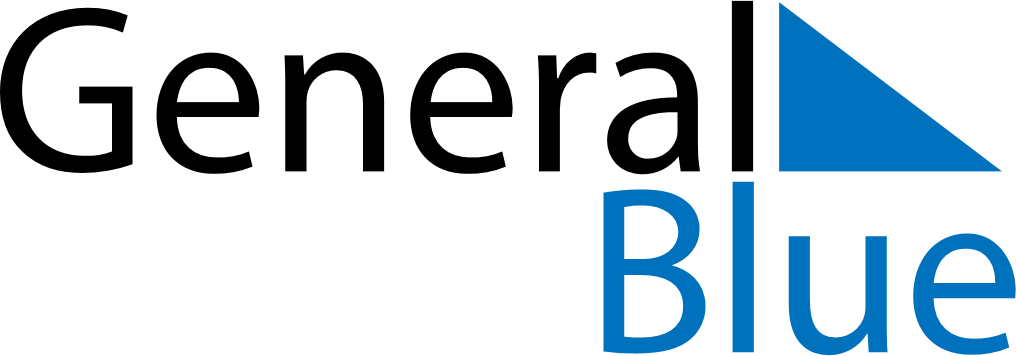 Quarter 2 of 2022BoliviaQuarter 2 of 2022BoliviaQuarter 2 of 2022BoliviaQuarter 2 of 2022BoliviaQuarter 2 of 2022BoliviaApril 2022April 2022April 2022April 2022April 2022April 2022April 2022SUNMONTUEWEDTHUFRISAT123456789101112131415161718192021222324252627282930May 2022May 2022May 2022May 2022May 2022May 2022May 2022SUNMONTUEWEDTHUFRISAT12345678910111213141516171819202122232425262728293031June 2022June 2022June 2022June 2022June 2022June 2022June 2022SUNMONTUEWEDTHUFRISAT123456789101112131415161718192021222324252627282930Apr 15: Good FridayApr 17: Easter SundayMay 26: Ascension DayJun 21: Andean New Year